Grant Expenditure Aberford C of E Primary SchoolPE In 2019-20, the PE Grant is targeted to:In 2019-20, the PE Grant is targeted to:In 2019-20, the PE Grant is targeted to:In 2019-20, the PE Grant is targeted to:In 2019-20, the PE Grant is targeted to:In 2019-20, the PE Grant is targeted to:Total number of pupils on rollTotal number of pupils on roll96969696Total amount of PE Grant receivedTotal amount of PE Grant received£17,000£17,000£17,000£17,000Nature of support 2019-20Nature of support 2019-20Nature of support 2019-20Nature of support 2019-20Spent oncostcostProjected ImpactEvidence and ImpactEvidence and ImpactCoaching from Castleford Tigers£9,880£9,880Teaching from professional coaches in a variety of different sports.After school coaching to allow for children to be selected to take part in competitions with local schools.Staff expertise developed within school.Quality PE lessons taught in school.Increased staff subject knowledge through working with coaches.Strong participation in after school clubs in all year groups. Quality PE lessons taught in school.Increased staff subject knowledge through working with coaches.Strong participation in after school clubs in all year groups. Go Tri Event Garforth£250£250Opportunities for children to try out participating in a TriathlonEvent on hold due to school closures.Event on hold due to school closures.Schools’ Yorkshire Tour + Tour De Garforth Cycling Days£250£250Opportunities for children to participate in cycle events with other schools and develop a love of cyclingEvent on hold due to closures.Event on hold due to closures.Healthy Schools programme£699£699Explicit links with Active Schools to promote healthy lifestyles and choices alongside regular activityCPD for PSHE leader and support to implement policy and practice into school.CPD for PSHE leader and support to implement policy and practice into school.Planned opportunities to participate in a wider variety of sporting opportunities – whole school£1500£1500Opportunities to trial different sporting activities and develop skills in alternative sportsNew equipment purchased to enable a wider range of sports to be taught.New equipment purchased to enable a wider range of sports to be taught.Big Dance Off competition£405£405Competition opportunity across schools in the wider Yorkshire regionEvent on hold due to closures.Event on hold due to closures.Active Learning Sports Leader£4200£4200To target active learning across the curriculum and lead sports during lunchtimes to increase physical activity and improve learningEquipment purchased for lunchtime activities. Sheds purchased to store these resources. Training for Sports Leader. Release time given for Sports Leader to plan and to train children. Equipment purchased for lunchtime activities. Sheds purchased to store these resources. Training for Sports Leader. Release time given for Sports Leader to plan and to train children. Swimming 2019/2020Swimming 2019/2020Swimming 2019/2020Swimming 2019/2020Swimming 2019/2020Swimming 2019/2020Meeting national curriculum requirements for swimming and water safetyMeeting national curriculum requirements for swimming and water safetyMeeting national curriculum requirements for swimming and water safetyMeeting national curriculum requirements for swimming and water safetyMeeting national curriculum requirements for swimming and water safetyMeeting national curriculum requirements for swimming and water safetyAt Aberford C of E Primary School our children go swimming for the summer term in years 3 and 4. Our children are working towards the goal to be able to swim at least 25 metres unaided.At Aberford C of E Primary School our children go swimming for the summer term in years 3 and 4. Our children are working towards the goal to be able to swim at least 25 metres unaided.At Aberford C of E Primary School our children go swimming for the summer term in years 3 and 4. Our children are working towards the goal to be able to swim at least 25 metres unaided.At Aberford C of E Primary School our children go swimming for the summer term in years 3 and 4. Our children are working towards the goal to be able to swim at least 25 metres unaided.At Aberford C of E Primary School our children go swimming for the summer term in years 3 and 4. Our children are working towards the goal to be able to swim at least 25 metres unaided.At Aberford C of E Primary School our children go swimming for the summer term in years 3 and 4. Our children are working towards the goal to be able to swim at least 25 metres unaided.What percentage of your current Year 6 cohort can swim competently, confidently and proficiently over a distance of at least 25 metres?What percentage of your current Year 6 cohort can swim competently, confidently and proficiently over a distance of at least 25 metres?What percentage of your current Year 6 cohort can swim competently, confidently and proficiently over a distance of at least 25 metres?What percentage of your current Year 6 cohort can swim competently, confidently and proficiently over a distance of at least 25 metres?What percentage of your current Year 6 cohort can swim competently, confidently and proficiently over a distance of at least 25 metres?100%What percentage of your current Year 6 cohort can use a range of strokes effectively [for example, front crawl, backstroke and breaststroke]?What percentage of your current Year 6 cohort can use a range of strokes effectively [for example, front crawl, backstroke and breaststroke]?What percentage of your current Year 6 cohort can use a range of strokes effectively [for example, front crawl, backstroke and breaststroke]?What percentage of your current Year 6 cohort can use a range of strokes effectively [for example, front crawl, backstroke and breaststroke]?What percentage of your current Year 6 cohort can use a range of strokes effectively [for example, front crawl, backstroke and breaststroke]?100%What percentage of your current Year 6 cohort can perform safe self-rescue in different water-based situations?What percentage of your current Year 6 cohort can perform safe self-rescue in different water-based situations?What percentage of your current Year 6 cohort can perform safe self-rescue in different water-based situations?What percentage of your current Year 6 cohort can perform safe self-rescue in different water-based situations?What percentage of your current Year 6 cohort can perform safe self-rescue in different water-based situations?100%Schools can choose to use the Primary PE and Sport Premium to provide additional provision for swimming but this must be for activity over and above the national curriculum requirements. Have you used it in this way?Schools can choose to use the Primary PE and Sport Premium to provide additional provision for swimming but this must be for activity over and above the national curriculum requirements. Have you used it in this way?Schools can choose to use the Primary PE and Sport Premium to provide additional provision for swimming but this must be for activity over and above the national curriculum requirements. Have you used it in this way?Schools can choose to use the Primary PE and Sport Premium to provide additional provision for swimming but this must be for activity over and above the national curriculum requirements. Have you used it in this way?Schools can choose to use the Primary PE and Sport Premium to provide additional provision for swimming but this must be for activity over and above the national curriculum requirements. Have you used it in this way?No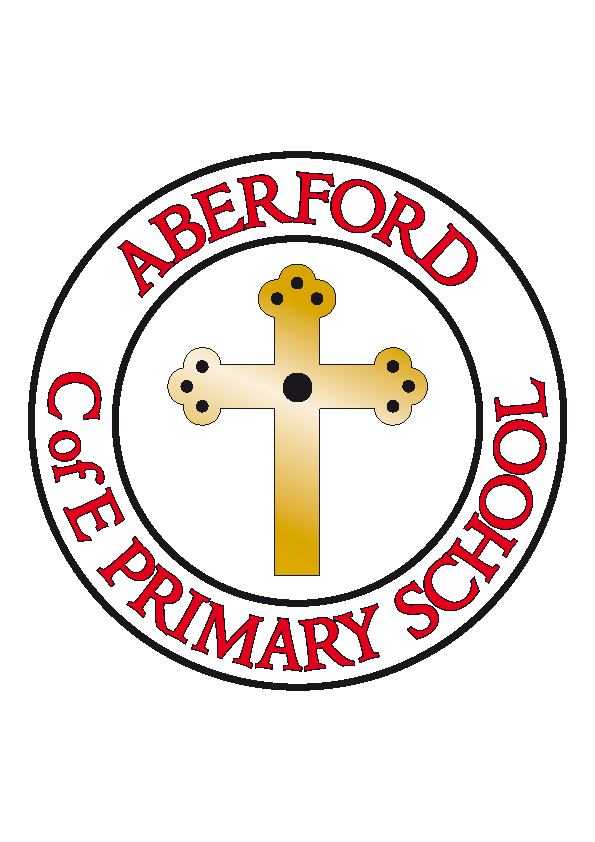 